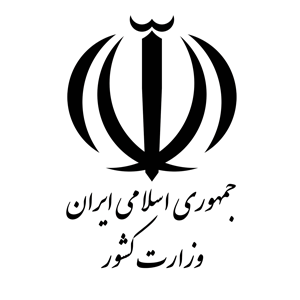 پدافند غیر عامل و توسعه پایدار(مجموعه چکیده مقالات کنفرانس ملی پدافند غیر عامل و توسعه پایدار)گردآوری و تدوین:دکتر سیدجواد‌هاشمی فشارکیتابستان 1395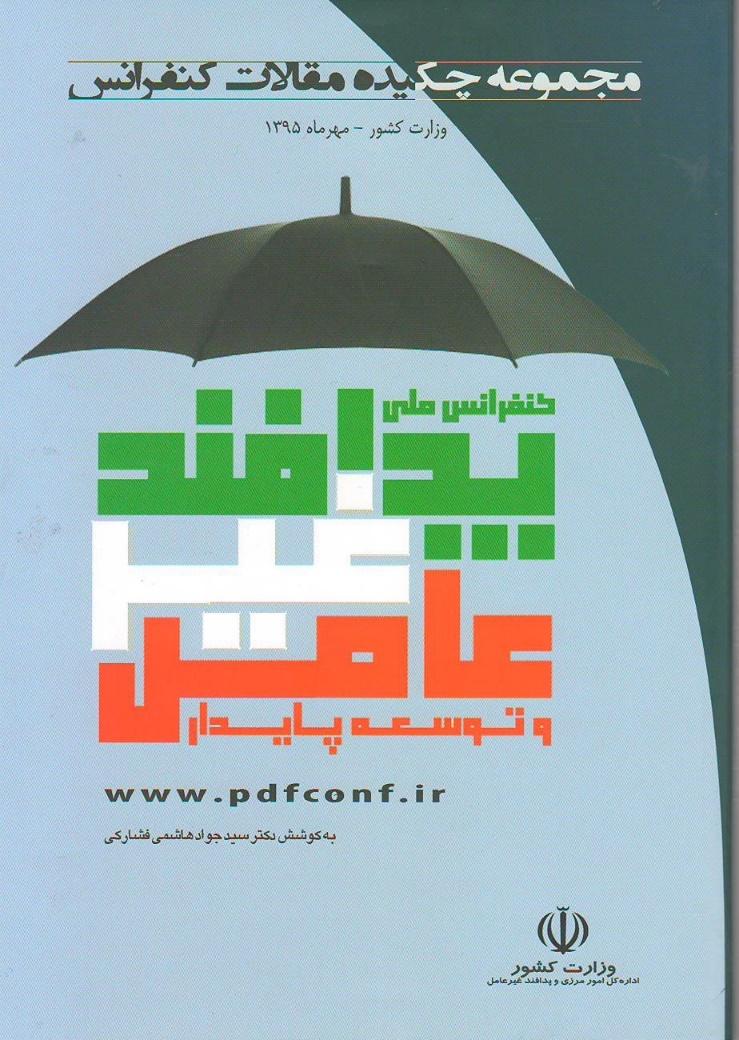 تقدیم به: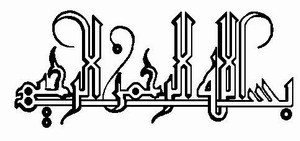 آنان که برای امنیت و سر افرازی کشور جانفشانی کرده اندبه شهدای مظلوم دوران دفاع مقدسبه شهدای محور مقاومت در برابر تهدیدات جهانی دشمنان اسلامبه آنان که به توسعه پایدار و امن کشور می اندیشندوآنان که بر این مهم اهتمام داشته ودر تلاشند.بسم الله الرحمن الرحیمپدافند غیرعامل به عنوان یکی از ساده‌ترین راه‌ها، کم هزینه‌ترین شیوه‌ها و صلح‌آمیزترین روش‌های دفاع یک دولت و ملت در مقابل دشمنان خود؛ از جمله مهم‌ترین عوامل اقتدار و توفیق دولت‌ها در حفظ و گسترش امنیت ملی و زمینه‌ساز توسعه متوازن و پایدار و عامل دستیابی به رفاه و توسعه همه‌جانبه است.پدافند غیرعامل مجموعه اقداماتی است که موجب افزایش بازدارندگی، کاهش آسیب‌پذیری، تداوم فعالیت‌های ضروری، ارتقای پایداری ملی و تسهیل مدیریت بحران در مقابله با تهدیدات و اقدامات نظامی دشمن می‌گردد. اندیشه و تأمل در این تعریف نشان‌دهنده ارتباط ناگسستنی بین الزامات پدافند غیرعامل و امنیت ملی و داخلی کشور است. به عبارت بهتر هرگونه پیشرفت و توفیق در اجرای الزامات پدافند غیرعامل به معنای استحکام مبانی اقتدار حاکمیتی و امنیت ملی است. کشور عزیزمان ایران اسلامی به عنوان مهم‌ترین کشور اثرگذار در منطقه پرالتهاب غرب آسیا که از یک سو دارای تأثیر بالا در عرصه بین‌الملل می‌باشد و از سوی دیگر آرمانگرایی و پی‌ریزی جامعه اسلامی را دنبال می‌نماید، نیازمند برنامه‌ریزی منسجم، گسترده و مطلوب در حوزه پدافند غیرعامل می‌باشد.نگاه بلند و عمیق رهبر عظیم الشان انقلاب اسلامی و فرمایشات معظم له مبنی بر اینکه «پدافند غیرعامل مثل مصونیت سازی بدن انسان است، ازدرون ما را مصون می کند. پدافند غیرعامل یک اصل خواهد بود، برای همیشه نه برای یک مقطع خاص» ؛ حاکی از نقش، اهمیت و جایگاه این مقوله در مصون سازی و فراهم نمودن بسترهای امن توسعه پایدار است. مناطق مرزی پدافند غیرعامل کشور هستند و بر این اساس باید توسعه مناطق مرزی را به شکل پایگاه اقتدار و منافع ملی ببینیم.واگر بتوانیم توسعه پایدار را برای این قسمت از مناطق ایجاد کنیم، یقینا خواهیم توانست در ایجاد امنیت پایدار منطقه موثر باشیم.	مجید آقاباباییمدیرکل امور مرزی و پدافندغیرعامل وزارت کشوربنام خداوند موسع وپایدارمطلق ابدی.خداوند امن وایمنی بخشخداوندی که هر چیزى به او پایدار است ( قَائِمٌ بِهِ) {جوشن کبیر37 }ومایه امن و امان است( ذَا الْأَمْنِ وَ الْأَمَانِ) {جوشن کبیر15 }جهان به موازات رشدشتابان علوم و فناوریها، همواره بارشدخطرات وتهدیدات متنوع وجدیدی مواجه بوده است وکشور پهناور ایران نیز با 31 استان در این پهنه گیتی همواره در معرض انواع خطرات وتهدیدات جهانی وپیرامونی ودرونی خود بوده است، از انجاکه صیانت از حریم امنیت عمومی جامعه ماموریت اصلی وزارت کشور است، لذا ضرورت دارد تا تهدیدات متصور درعرصه های مختلف ازنقاط مرزی وساحلی تااعماق سرزمینی را شناسایی نموده و تمهیدات لازم رادر برابر انرا بکار بندد تا امنیت ملی، فراگیر و پایدارگردد.براین مبنا«همایش ملی پدافند غیرعامل و توسعه پایدار»که مقرر است در روزهای 25 و 26 مردادماه سال 1395 برگزار گردد، با مشارکت اساتید و دانشجویان و متخصصان رشته های مختلف وسازمانها ونهادهای مسول میتواند منشا تولید وگسترش دانش پایداری واستحکام درونی کشور در برابر تهدیدات و مصون سازی وایمن سازی آن گردد.و همانگونه که مبرهن است دانش دفاع غیرعامل به‌منظور کاهش آسیب‌پذیریها و تداوم فعالیت‌های ضروری و تسهیل کننده مدیریت بحران در شرایط وقوع بحرانها، بدون استفاده از اقدامات نظامی بوده و صرفاً با بهره‌گیری از فعالیت‌های فنی و مدیریتی و ... میباشد. این حوزه از دانش، به عنوان یک علم بین رشته‌ای در علوم مختلف کاربردها و تأثیرات فراوانی را به همراه داشته ودارد.ومحورهای زیر را در برمیگیرد:پدافندغیرعامل، توسعه پایدار جامعه و نهادهای اجتماعیدافندغیرعامل و توسعه پایدار انرژیدافندغیرعامل، و توسعه پایدار مدیریت و زیرساخت‌های شهریپدافندغیرعامل و توسعه پایدار تاسیسات و صنایعپدافندغیرعامل، توسعه پایدار و اقتصاد مقاومتیپدافندغیرعامل، توسعه پایدار و تغییرات اقلیمیمدیریت بحران، HSE، پدافندغیرعامل وتوسعه پایدارپدافندغیرعامل و توسعه پایدار در فضای مجازیاین همایش که با مشارکت علمی بیش از 30 دانشگاه و مرکز آموزش عالی سراسر کشور و حمایت نهادها و سازمان‌های کشوری برگزار شد به یقین بامشارکت فعالانه صاحب نظران و اساتید و‌دانشجویان عزیز توانست بعنوان یک حرکت جوشان علمی ،منشا تاثیر برارتقا امنیت ملی واقع گردد و براساس هماهنگی های انجام شده‌ ؛ مقالات پذیرش شده توسط اعضا علمی همابش علاوه بردرج در کتاب مجموعه مقالات همایش ،در پایگاه استنادی علوم جهان اسلام (ISC) وابسته به وزارت علوم، تحقیقات و فناوری و نیز سیویلیکا نمایه خواهد شد.پس از پایان زمان پذیرش مقالات، 261 به دبیرخانه همایش واصل گردید، درنخستین جلسه کمیته علمی منتخب از اساتید صاحب نظر عنوان وچکیده مقالات مورد بررسی قرارگرفت. ازاین تعداد 105 بدلایل غیر مرتبط بودن و نامناسب بودن مردود گردید. 156 مقاله باقیمانده در چرخه داوری قرارگرفت و هر مقاله به دو داور از اساتید محترم دانشگاههای سراسر کشور ارجاع گردید و پس از رفع اشکالات اعلامی مورد پذیرش قرارگرفت و بعد از ویرایش درکتاب مجموعه مقالات درج گردید.   امید است این اثرمنشا اثر بخشی امور مربوطه گردد. لازم است از کلیه عزیزان وسرورانی که درمراحل مختلف همایش همکاری ویاحمایت نمودند،بخصوص مدیرکل امور مرزی وپدافند غیرعامل وزارت کشور و نیز اقای دکتر مولایی و همچنین عزیزان دبیرخانه همایش، نهایت تشکر وقدردانی را دارم .بدیهی است این اثر خالی از اشکال وقصورنبوده، لذا از صاحب نظران، اساتید گرامی عزیز خاضعانه تقاضا میشود، نظرات ارزشمند خود را جهت غنای بیشتر همایشهای بعدی ارایه نمایند.به امید اعتلای کشور وبرقراری امنیت پایداردر سراسرایران اسلامیموفق وپایدار باشید31 شهریور 1395سالروز شروع تهاجم بعث عراق و حماسه دفاع سرافرازانه ملتسید جواد‌هاشمی فشارکیبرگزارکنندگان و حامیان علمی کنفرانس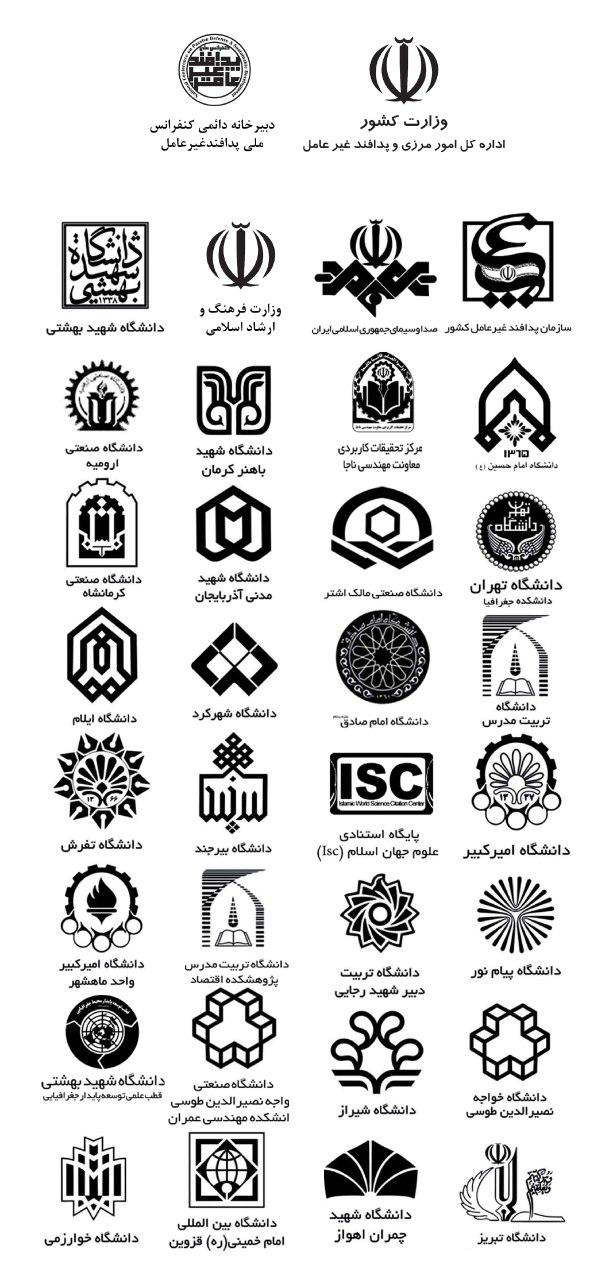 فهرست چکیده مقالاتعنوان 	صفحهتوسعه پایدار	1تحلیل تهدیدات تروریستی و امنیت زیرساخت های حیاتی شهر	5جایگاه پدافند غیر عامل در امنیت زیرساخت های شهری با تاکید بر زیرساخت آب	6پدافندغیرعامل، توسعه پایدار و اقتصاد مقاومتی	7تاب آوری شهری برای پدافند غیرعامل	8رویکردی برای تدوین استاندارد رعایت الزامات پدافند غیرعامل در مدیریت ساخت و سازهای فضاهای جدید آموزشی	9مقایسهی سامانه های سازه ای بتنریزی سنّتی و سامانه icf با استفاده از روش تصمیم گیری چند معیاره	10فضاهای زیرسطحی، شهرسازی دفاعی ؛ الگوی پایداری در شهرسازی نوین	11بکارگیری اصول پدافند غیرعامل جهت افزایش امنیت و ایمنی فضاهای شهری با استفاده از تکنیک دلفی مرحله	12پدافند غیرعامل و نگرشی بر تاب آوری جوامع شهری در مواجهه با بحران‌ها و مخاطرات محیطی	13اقتصاد مقاومتی و پدافند غیر عامل	14تامین انرژی برق مراکز حساس در شرایط بحرانی با طراحی فیدر بحران (مطالعه موردی در شهرستان اراک)	15بررسی خرابی پیش رونده در سامانه قاب خمشی فولادی با ستون های مرکب	16پیادهسازی پدافند غیرعامل با تکیه بر مفاهیم توسعه پایدار در پروژههای ساخت و ساز ایران	17طراحی الگوی بکارگیری پدافند غیر عامل در دانشگاه دفاعی -نظامی	18نقش انسجام و پاسخگویی سازمان‌ها در تحقق پدافند غیرعامل	19الزامات و اهداف بنیادین پدافند غیرعامل در بستر آموزش عالی کشور	20بررسی میزان انطباق طرح های جامع با رویکرد راهبردی با معیارهای پدافند غیر عامل (نمونه موردی شهر مشهد)	21نقش رسانه‌ها در مقابله با ورود جنگ نرم به حوزه سلامت با تکیه بر فضای مجازی	22پدافند غیر عامل در جایگاه امنیت ملی و مقابله با بیوتروریسم	23پدافند غیرعامل و توسعه پایداربخش صنعت	24بررسی رفتار دال بتنی تقویت شده با الیاف GFRP در زمان اصابت ترکش انفجاری	25مطالعه امکان سنجی بکارگیری پدافند غیرعامل در بخش حمل ونقل زمینی با استفاده از روش تحلیلی SWOT	26تحلیل امنیت سایبری در شبکه هوشمند برق مبتنی بر ارزیابی قابلیت اطمینان	27سیب شناسی و راهکارهای بهبود مطالعات پدافند ‌غیرعامل طرحهای عمرانی	28بررسی و معرفی شاخص های حمل و نقل پایدار	29تحلیل عددی اندرکنش خاک و تونل در برابر بارگذاری انفجار	30طراحي و تحلیل پایداری سازه‌هاي زيرزميني در سنگ با هدف پدافند غير عامل	31بررسی کارآمدی سامانه ابراستتار جهت رفع تهدیدات ناشی از انتشار امواج فروسرخ (IR)	32حملات جانبی بر روی کارت‌های هوشمند و بررسی راهکاری ارائه شده برای جلوگیری از نشت اطلاعات محرمانه	33بررسی آثار تأخیر در بهره برداری از پروژه‌های نیمه تمام زیر بنایی حمل و نقل شهری مقاومتی	34کاربرد دورکاوی در شناسایی و تحلیل میزان آسیب پذیری زیرساخت های شهری	35استفاده از معادن زيرزميني به عنوان سازههاي پدافند غيرعامل چند منظوره اقتصادي	36ارزیابی بهسازی بافت های فرسوده شهری در راستاي بهینه سازی ناهنجارها و توسعه پایدار	37ارزيابي نقش پدافند غيرعامل در مقاوم سازی سکونتگاههای روستايي در برابر زلزله،	38بررسی بمب‌هاي الکترومغناطيسي (EMP) بر سامانه‌هاي الکترونيکي و ارائه راهکارهای مقابله با آن	39مقاوم سازی سازه‌ها با رویکرد پدافند غیر عامل	40پدافند غیرعاملِ جنگ نرم	41دفاع غیر عامل و مدیریت بحران در معماری و شهرسازی بافتهاي فرسوده کشور ایران و راهبردهای توسعه پایدار	42بکارگیری روشهای نوین ساختمانی در بهینهسازی طراحی پناهگاههای ش. م. ه	43بررسی ضرورت نقش پدافند غیر عامل و مدیریت بحران در صنعت نفت	44اقدامات پیشتیبانی و تقویت زیرساخت‌ها به منظور رصد	45مجموعه اقدامات پیشگیری و مقابله با آتش سوزی در سازه‌های امن زیرزمینی و مدفون	46کاهش آسیب پذیری اماکن صنعتی با استفاده از الگوهای پدافند غیرعامل مطالعه موردی جانمایی مخازن سوخت	47طراحی چارچوبی جامع به منظور تصمیم‌گیری در خصوص مقاوم‌سازی تسهیلات حساس در پدافند غیرعامل	49بررسی ضرورت وجود پدافند غیرعامل درکنارمدیریت بحران و نقش آن درمدیریت شهری	50ارزیابی شهر از منظر پدافند غیر عامل	51ارائه چارچوبی برای توسعه پایدار زنجیره تأمین با رویکرد پدافند غیر عامل	53راهبرد پدافند غیرعامل در تهدیدات علیه پروژه‌های حوزه انرژی نفت،گاز و نیروگاه‌ها	54نقش پدافند غیرعامل در فضای مجازی	55مدلسازی عددی رفتار دینامیکی زمین و تونل کمعمق ناشی از انفجار سطحی	56تاثیر تغییر اقلیم در پدافند غير عامل و توسعه پايدار	57واکاوی علل راهبردی بودن مراکز تصفیه خانه آب کشور	58بررسی بیمارستان های صحرایی از منظر پدافند غیرعامل	59بررسی ضرورت اجرای پدافند غیر عامل در مدیریت بحران	60تبیین نقش و توانمندی رسانه‌ها در نهادینه کردن فرهنگ پدافند غيرعامل در جامعه	61ديريت بحران با رويکرد پايداری شهری باتوجه به نقش پدافند غیرعامل	62فرآیند مطلوب برنامه ریزی شهری در حمله های هوایی از دیدگاه پدافند غیرعامل	63بررسی الزامات اجرایی مبحث بیست و یکم مقررات ملی ساختمان برای ساختمان های اداری و دولتی	64بیمارستان در شرایط بحران	65اهمیت تراریختی گیاهان در مقابله با بیوتروریسم	66پارامتر های معماری در پدافند غیر عامل	67پدافند غیر عامل و معماری مجتمع های مسکونی بلند مرتبه شهرهای نو بنیاد	68معماری پایدار ایستگاه های مترو در گرو بکارگیری الزامات نوین پدافند غیرعامل	69ارتباط پدافند اقتصادی و اقتصاد مقاومتی	70بررسی ارزش دارایی های تاسیسات آبرسانی از منظر پدافند غیرعامل	71مدل مفهومی مبتنی بر تحلیل نظری روابط ساختاری پدافند غیر عامل و اقتصاد مقاومتی با رویکرد توسعه پایدار	72ارزیابی ریسک امنیتی یک زیرساخت تولید انرژی برق و ارائه پیشنهادات کنترلی بر اساس اصول پدافند غیر عامل	73تدوین چارچوب اجرایی برای مدیریت پدافند غیرعامل در بافت های فرسوده شهری	74راهبرد پدافند غیرعامل در حوزه توسعه پایدار انرژی	75آسیب شناسی زیرساخت های صنایع پتروشیمی از منظر پدافند غیر عامل	76مسائل خرابکاری در شبکه	77نقش راهبردی پدافند غیرعامل در برنامه ریزی شهری با رویکرد پایداری و توسعه فضاهای شهری	78رویکرد پدافند غیرعامل در مناطق حاشیه نشین شهری با تاکید بر توسعه مناطق شهری	79کاهش مخاطرات زیست محیطی طرحهای احداثی یا توسعه شهركهای صنعتي با رویکرد پدافند غیرعامل	80بررسی آزمایشگاهی تاثیر ماتریس FRP در بهسازی نمونه های بتنی در برابر حرارت ناشی از انفجار	81ملاحظات پدافندغيرعامل در طرح جامع شهري (مطالعه موردي: استان اصفهان)	82« بررسی اصول پدافند غیر عامل در حوزه برنامه ریزی مسکن شهری »	83ارائه مدلی جهت مکان یابی مراکز خدماتی-رفاهی بین جاده ای با رویکرد پدافند غیرعامل	84ارزیابی سطح آمادگی سامانه‌ی مدیریت شرایط اضطراری با استفاده از رویکرد مرحلهی	85سامانه مدیریتHSE، پدافند غیر عامل و نقش آن در توسعه پایدار	86بررسی و ضرورت مدیریت بحران و پدافند غیرعامل در معماری و شهرسازی	87تطبیق الگوی پدافندغیرعامل و توانمندسازی در جهت کاهش آسیبپذیری سکونتگاههای غیررسمی	88كاربرد پدافند غير عامل در معماری	89پدافند غیر عامل وچالش های پیش رو درطراحی پایدار فضاهای نیروگاهی	90تحلیل کارایی پدافند غیرعامل در پارک های شهری منطقه 8 شهر اصفهان	91پدافند هسته ای با رویکرد مقابله با حوادث هسته ای در نیروگاه متسامور ارمنستان	92تحلیل جایگاه پدافند غیرعامل در دستیابی به اهداف اقتصاد مقاومتی	93بررسی پدافند غیرعامل در تهدیدات سایبری صنایع نیروگاهی	94مقدمه ای بر پدافند غیر عامل و جایگاه آن در سیاست خارجی: پیش زمینه توسعه پایدار	95شناسایی عوامل موثر بر عرضه و تقاضای صادرات پسته ایران با رویکرد اقتصاد مقاومتی و توسعه پایدار	96نقش مدیریت ریسک در ارتقا عملکرد پدافند غیرعامل ساختمان های درمانی	97نقش دیدگاه پدافند غیرعامل و مدیریت بحران در افزایش توانایی و آمادگی بیمارستان ها	98مخازن زیرزمینی ذخیره سازی نفت به عنوان نیازی مهم	99دفاع هوشمند در اندیشه‌های دفاعی حضرت امام خامنه‌ای(مدظله‌العالی) از منظر پدافند غیرعامل	100راهبرد جنگ شهری داعش و تمهیدات پدافند غیر عامل	101استفاده از رویکرد رمکپ به منظور ارزیابی آسیب پذیری سدها و خطوط انتقال آب در برابر تهدیدات طبیعی	102طراحی شبکهی ملی و راهبردی پایشِ آلایندههای رادیواکتیو در منابع آبی	103بررسی نقش پدافندی نیروگاه اتمی بوشهر در خلیج فارس	104لجستیک امن، ایمن و آماده بکار با سامانههای پدافندی TPM	105تحلیل جایگاه پدافند غیرعامل در دستیابی به اهداف اقتصاد مقاومتی	106بررسی نقش مشارکتهای اجتماعی و موانع فراروی آن با تأکید بر رویکرد پدافند غیرعامل	107بررسی عواملی هندسی ومقاومتی برعملکرد تونل تحت اثر انفجار سطحی	108ملاحظات پدافند غیر عامل در تاسیسات مکانیکی بیمارستان امن مدفون	109نقش ذخایر غیر متداول نفت و گاز در پدافند غیر عامل	110رهبری کسبوکار در عرصه پدافند اقتصادی با تکیه بر راهبرد همرقابتی	111برآورد ردپاي آب خاکستري در توليد محصولات مهم کشاورزی استان قزوین	112ارزیابی آسیب پذیری سد رسوبگیر، خطوط انتقال آب و سایر تاسیسات وابسته مجتمع مس میدوک شهربابک	113بررسی ابعاد تاثیر امنیت سایبری در امنیت و پدافند غیرعامل کشور	114مهندسي پدافند غيرعامل با معماري الگوي تخت(تدّبر- خرد- تبعيت)	115آمایش دفاعی جزایر خلیج فارس با رویکرد پدافند غیر عامل	116اصول پدافند غيرعامل در بنادر با رويكرد آمادگي در مقابل آتش سوزي بنادر	117اقتصاد مقاومتی در اندیشه و بیانات مقام معظم رهبری	118واکاوی اندیشه های دفاعی مقام معظم رهبری در خصوص توسعه پایدار سواحل مکران	119مطالعه ی موردی کاربرد پدافند غیر عامل در طراحی معماری بیمارستان	120آسیب‌پذیری‌های امنیتی سامانه‌های سایبر- فیزیکی	121پدافند غیرعامل و مدیریت بحران	122شاخصهای ارزیابی آسیبپذیری و تجزیه و تحلیل مکانیابی مراکز حساس و مهم با	123تبیین نقش پدافند غیرعامل در راستای فقر و محرومیت زدایی و تحقق شعار اقتصاد مقاومتی	124بکارگیری مدل SWOT با تاکید بر طراحی محوطه ساختمانها با رویکرد پدافند غیرعامل	125اصول ومبانی معماری پنجره با ملاک عمل طراحی پدافند غیر عاملی آن	126بررسی نقش هویت وایمنی بافت های تاریخی بارویکرد پدافندغیرعامل	127بررسی تحلیلی مناظردرفرودگاه بین المللی امام خمینی (ره)  با رویکرد پدافند غیر عامل	128نقش مديريت مهندسي ارزش و مدیریت ارزش کسب شده در انجام طرح‌هاي عمراني دفاعي ایران	129نقش اصول پدافند غیر عامل در رفع تهدیدات سایبری و تاثیر آن بر امنیت ملی	130تهدیدات واقدامات پدافند غیر عامل در مدیریت بحران	131ملاحظات پدافند غیرعامل در مکان یابی (عناصر اجتماعی شهری)	132پدافند غیرعامل، بررسی تهدیدات سایبری و راهکارهای مقابله با آن	133اقتصاد مقاومتی به مشابه ابزار اجرایی پدافند غیر عامل در حوزه اقتصاد	134Two-Person Games for Stochastic Network Interdiction	135Coenzyme Q10; Importance, Effective Sources and Improving its Bioavailability	136Biological Weapons; a New Breed of Weapons for Modern Warfare	137بررسی کارکردهای گاز طبیعی از منظر امنیت انرژی و چگونگی اثرگذاری آن بر امنیت ملی و جایگاه سیاسی کشور	139راهکارهای مدیریت بحران پیرامون سوانح طبیعی در جهت توسعه پایدار روستاها	140بررسي نقش مديريت بهداشت، ایمنی و محیط زیست (HSE-MS) در كاهش حوادث	141ارزیابی و تحلیل کاهش خسارات ناشی از سیلاب با رویکرد مدیریت مشارکتی	142بررسی چالش‌های حمل‌ونقل چندوجهی در بندر خرمشهر	143بررسی روشهای شناسایی و ارزیابی صفات کیفی در محصولات نرمافزاری	144برآورد قابلیت اطمینان گزینه های مختلف طرحهای تغذیة پالایشگاه چهارم پارس جنوبی	145بررسی نقش مدیریت بحران در حمل و نقل اضطراری در بحرانهای طبیعی	146ارائه مدلی ریاضی بهمنظور بررسی تأثیر مدیریت ریسک بر پروژه‌ها و افزایش حاشیهی سود آنها	147بررسي اثرات تغيير اقليم بر امنيت ملي پايدار	148لزوم ایجاد پدافند جوی برای مقابله با آثار زیانبار ناشی از تهدیدات اقلیمی	149افزایش انعطاف‌پذیری اورژانس‌ها برای مقابله با بحران‌های طبیعی به کمک طراحی	150مدل بهینه سازی مکان‌یابی و تخصیص برای ایستگاه‌های خدمات اورژانس در شرایط بحران	151تغییرات غلظت ناشی از ورود ناگهانی آلاینده زوال ناپذیر به رودخانهها	152نقش برنامه ریزی و طراحی شهری در کاهش آسیب پذیری شهرهادر برابر وقوع زمین لرزه	153فناوری اطلاعات پارادایم جدید در آموزش معماری	154بررسی تطبیقی استاندارد های مدیریت پروژه ISO21500 و PMBOK	155مروری بر بحران های محیط زیستی و راههای مقابله با آنها	156کیفیت محیطی در مناطق حاشیه نشین کلان‌شهر تهران	157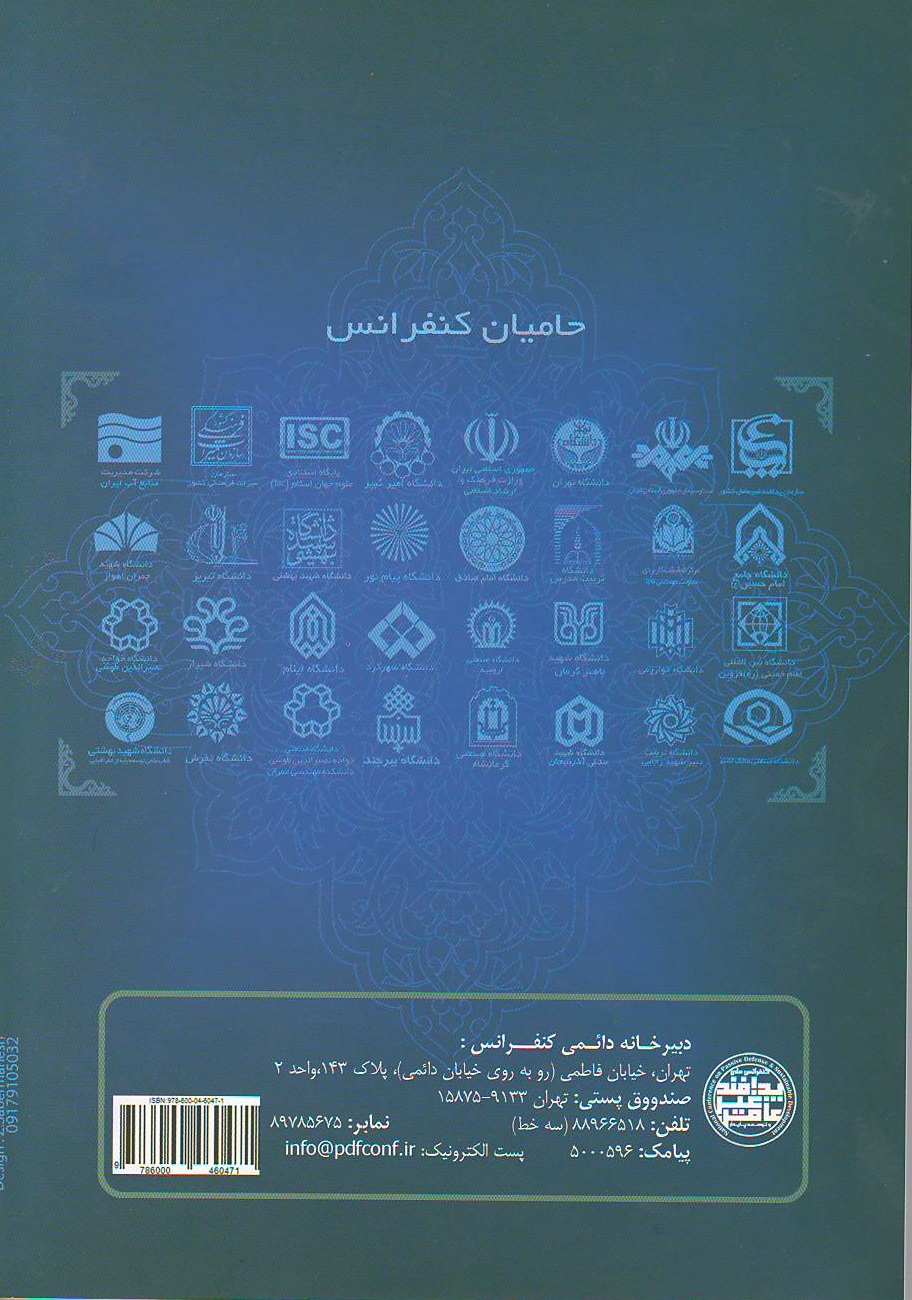 ‏سرشناسه: پدافند غیر عامل و توسعه پایدار ( مجموعه چکیده مقالات )‏عنوان و نام پدیدآور: دکترسید جواد‌هاشمی فشارکی ‏مشخصات ناشر:  سید جواد‌هاشمی فشارکی‏مشخصات ظاهری: 180 ص ‏شابک: 978-600-04-6047-1‏موضوع: پدافند غیر عامل و توسعه پایدار ( مجموعه چکیده مقالات کنفرانس ملی)‏شناسه افزوده:هاشمی فشارکی، سید جواد -‏۱۳۴۰نام اثر:پدافند غیر عامل و توسعه پایدار ( چکیده مقالات کنفرانس ملی)تهیه و تدوین:سید جواد‌هاشمی فشارکینشر:موسسه پیرانونوبت چاپ: اول- 1395شمارگان:1000 نسخهقیمت:10000 تومانشابک:978-600-04-6047-1نقل مطالب با ذکر مأخذ بلا مانع استنقل مطالب با ذکر مأخذ بلا مانع استنقل مطالب با ذکر مأخذ بلا مانع استنقل مطالب با ذکر مأخذ بلا مانع استاین کتاب با حمایت معاونت فرهنگی وزارت فرهنگ و ارشاد اسلامی چاپ شده استاین کتاب با حمایت معاونت فرهنگی وزارت فرهنگ و ارشاد اسلامی چاپ شده استاین کتاب با حمایت معاونت فرهنگی وزارت فرهنگ و ارشاد اسلامی چاپ شده استاین کتاب با حمایت معاونت فرهنگی وزارت فرهنگ و ارشاد اسلامی چاپ شده استاعضای کمیته راهبری کنفرانساعضای کمیته راهبری کنفرانسعنواننام سازمانامیری, جناب آقای مهندسوزارت ورزش و جوانانبحرینی, جناب آقایسازمان صدا و سیمای جمهوری اسلامی ایرانبهتاش, جناب آقای دکترسازمان پیشگیری و مدیریت بحران شهر تهرانپورنقی, جناب آقایوزارت جهاد کشاورزیتشکری, جناب آقایوزارت فرهنگ و ارشاد اسلامیحسنی, سرکار خانم – مظفری، سرکارخانموزارت بهداشت، درمان و آموزش پزشکیحیدری زاده, جناب آقای-نخست، جناب آقایوزارت نیروخلفی, جناب آقایوزارت امور اقتصادی و داراییخیرابادی, جناب آقای مهندسوزارت راه و شهرسازیذاور, جناب آقایسازمان مدیریت و برنامه‌ریزی کشورسردار حیدریسازمان پدافندغیر عاملطاهری, جناب آقایوزارت صنعت، معدن و تجارتعزیزی مهماندوست, جناب آقایوزارت ارتباطات و فناوری اطلاعاتگلستانی فرد, جناب آقای دکتروزارت علوم، تحقیقات و فناوریمزینانی, جناب آقای مهندسسازمان حفاظت محیط زیستمطلبی, جناب آقایوزارت آموزش وپرورشمطلبی, جناب آقایسازمان میراث فرهنگی، صنایع دستی و گردشگریزیدی فر, جناب آقایوزارت نفتهاشمی فشارکی, جناب آقای دکتر سید جواددبیر کمیته علمی کنفرانساعضا کمیته علمی کنفرانس و نمایندگان دانشگاه‎‌ها به ترتیب الفبااعضا کمیته علمی کنفرانس و نمایندگان دانشگاه‎‌ها به ترتیب الفبااعضا کمیته علمی کنفرانس و نمایندگان دانشگاه‎‌ها به ترتیب الفباردیفنام دانشگاه و یا سازمانعنواندانشگاه شهید باهنر کرمانابراهیمی، دکتر محمدپژوهشکده مطالعات میان فرهنگیاحمدی, جناب آقای دکتر حسنعلیدانشگاه شهید بهشتیاصغریان جدی, جناب آقای دکتر احمددانشگاه صنعتی سهندافشین، دکتر حسندانشگاه تهرانامیدوار، دکتر بابکدانشگاه پیام نورامینی، دکتر محمد تقیدانشگاه زنجانآذرپیوند، دکتر علیدانشگاه تهرانبدری، دکتر سید علیانجمن علمی پدافند غیرعاملبیطرفان, جناب آقای مهندس مهدیانستیتو پاستور ایرانپور عبدی, سرکار خانم هندس سمیهدانشگاه صنعتی سهندپورگل محمد، دکتر محمدانجمن علمی پدافند غیرعاملپوری رحیم, جناب آقای دکتر علی اکبردانشگاه خواجه نصیرالدین طوسیپیمان زندی، دکتر امیردانشگاه شهید بهشتیجلیلی قاضی زاده، دکتر محمد رضادانشگاه علم و صنعتحسینی, جناب آقای دکتر سید باقردانشگاه تبریزحسینی، دکتر سید صمددانشگاه بیرجندخاشعی سیوکی، دکتر عباسدانشگاه افسری و تربیت پاسداری امام حسینخیر اندیش, جناب آقای مهندس محمدرضادانشگاه صنعتی ارومیهخیری، دکتر فرشادسازمان پدافند غیر عاملدانش, جناب آقای دکتر جابردانشگاه صنعتی مالک اشتردهقانی اشکذری, جناب آقای دکترقاسمدانشگاه شهید باهنر کرماندهقانی، دکتر معصومهدانشگاه الزهرارزمی، دکتر زهرادانشگاه تربیت مدرسرمضانی، دکتر امیندانشگاه صنعتی امیرکبیررمضی، دکتر حمیدرضادانشگاه شهید چمران اهواززارعی، دکتر حیدردانشگاه ایلامساعدی، دکتر زهراوزارت کشورسعادت, جناب آقای مهندس عبدالجواددانشگاه شیرازسلطانی، دکتر علیدانشگاه امام صادق علیه السلامسمیعی نسب، دکتر مصطفیدانشگاه صنعتی مالک اشترسهامی, جناب آقای دکتر حبیب الهنیروی‌زمینی سپاه پاسداران انقلاب اسلامیشکارچی, جناب سرهنگ مجتبیدانشگاه شهید مدنی آذربایجانصادقی، دکتر ارژنگداور کنفرانسصفوی, جناب آقای دکترمحمد مهدیدانشگاه تربیت دبیر شهید رجاییطاهر طلوع دل، دکتر محمد صادقسازمان پدافند غیر عاملعباسی, جناب آقای دکتر داوددانشگاه تربیت دبیر شهید رجاییغفارپورجهرمی، دکتر سعیددانشگاه شهرکردفرامرزی، دکتر محمددانشگاه صنعتی مالک اشترفرزام شاد, جناب آقای مهندس مصطفیدانشکده فنی دانشگاه تهرانقاسمی اصفهانی، دکتر فاطمهدانشگاه پیام نورقریشیان، دکتر سید علیدانشگاه خوارزمیقنبری، دکتر علیدانشگاه شهید باهنر کرمانکارنما، دکتر اسدالهدانشگاه خواجه نصیرالدین طوسیکاویانپور، دکتر محمد رضادانشگاه علوم پزشکی بقیه اللهکرمی, جناب آقای دکتر علیدانشگاه صنعتی امیرکبیر واحد ماهشهرکشاورز مروجی، دکتر مصطفیدانشگاه امام حسین (ع)کشوری, جناب آقای دکتر عبدالرحمندانشگاه بین المللی امام خمینی(ره)گرجی مهلبانی، دکتر یوسفدانشگاه تهرانگیوه چی، دکتر سعیددانشگاه تربیت دبیر شهید رجاییمالیان، دکتر عباسدانشگاه خواجه نصیرالدین طوسیمحمد زاده، دکتر علیدانشگاه شهید چمران اهوازمحمدی، دکتر مصطفیدانشگاه تربیت مدرسمزینی، دکتر امیرحسینمرکز تحقیقات کاربردی معاونت مهندسی ناجامعروفی, جناب سرهنگ علیرضادانشگاه خواجه نصیرالدین طوسیمقصودی، دکتر یاسردانشگاه صنعتی امیرکبیرمنصوری، دکتر زهرهدانشگاه صنعتی مالک اشترموحدی نیا, جناب آقای دکتر جعفردانشگاه صنعتی کرمانشاهنادری، دکتر علیدانشگاه تفرشواشقانی فراهانی، دکتر سهیلدانشگاه تربیت دبیر شهید رجاییوطنی اسکوئی، دکتر علی اصغردانشگاه علم و صنعتوفا مهر, جناب آقای دکتر محسندانشگاه امام حسینهاشمی فشارکی, جناب آقای دکتر سید جواددانشگاه شیرازیاری، دکتر احسان